 STRATEŠKI PLAN GOSPODARSKOG RAZVOJA GRADA PREGRADEIZVJEŠĆE O PROVEDBI STRATEŠKOG  PLANA  GOSPODARSKOG RAZVOJA GRADA PREGRADEZA 2016. GODINUProsinac 2017.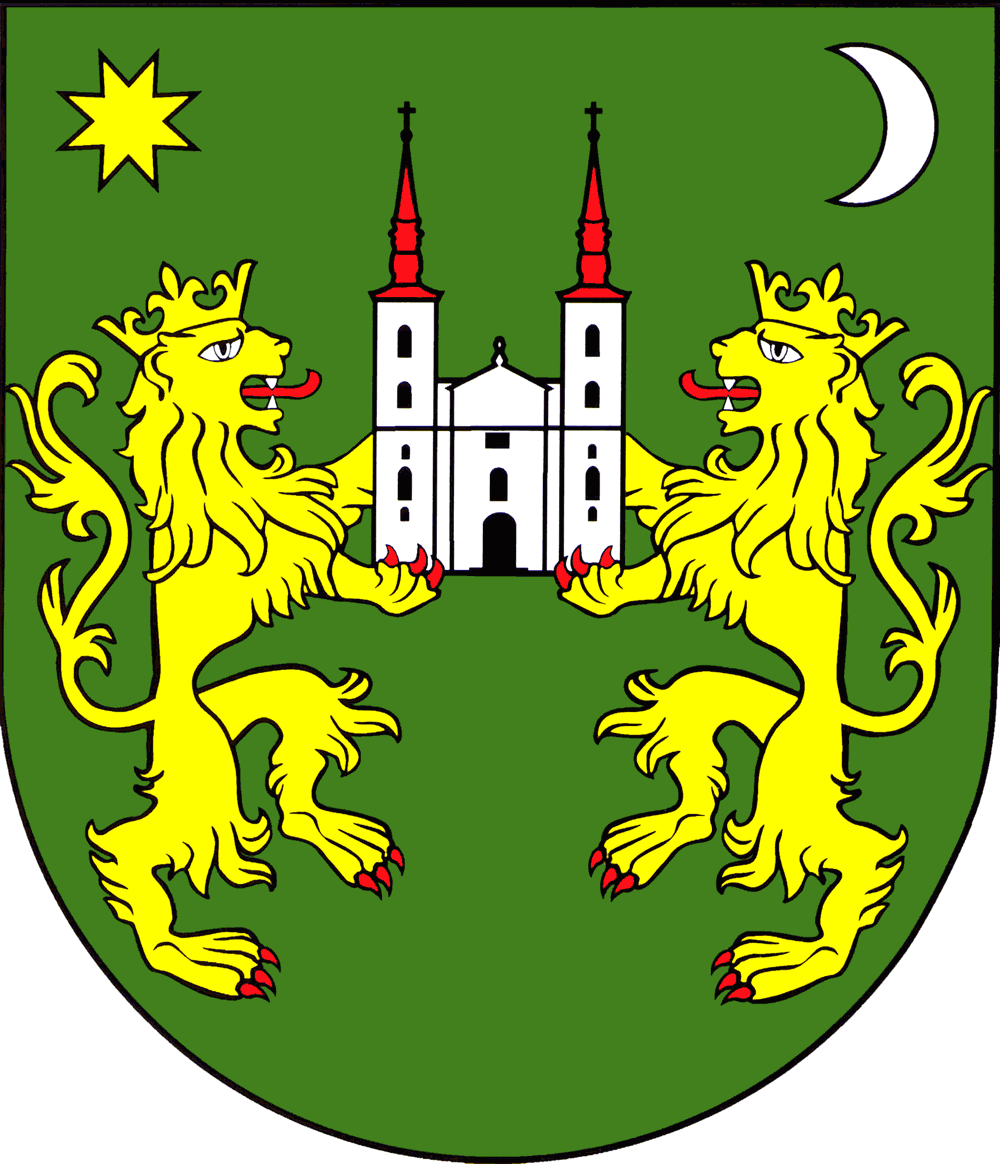 UvodStrateški plan gospodarskog razvoja grada Pregrade za razdoblje 2014. – 2020. godine donesen je na sjednici Gradskog vijeća grada Pregrade 16.9.2014. godine na prijedlog gradonačelnika i radne skupine od 30-ak građana iz javnog i gospodarskog sektora koja je radila na izradi plana pod stručnim vodstvom profesora Ekonomskog fakulteta u Zagrebu dr.sc. Vladimira Čavraka i njegovih suradnika.Planom je regulirana obveza praćenja provedbe na način da Izvješće o provedbi izrađuju Upravni odjeli na čelu s pročelnicama, a podnose se:Gradonačelniku grada Pregrade – najmanje jednom godišnjeGradskom vijeću grada Pregrade – jednom godišnje; a na zahtjev i po potrebi  izrađuje se  i mimo regularnog rokaStrateški plan gospodarskog razvoja grada Pregrade omogućava svim stanovnicima i građanima da sudjeluju u razvoju svog Grada. Temeljem Zakona  o proračunu iz 2009. godine (NN 87/08) gradovi i općine obvezne su prilikom izrade proračuna, osim općeg i posebnog dijela izraditi i plan razvojnih programa. Plan razvojnih programa predstavlja planirane investicijske rashode za naredne tri godine. Izmjenama Zakona iz 2012. godine (NN 136/12) mijenja se sadržaj i srž planova razvojnih programa te su jedinice lokalne samouprave primorane izrađivati planove razvojnih programa prema novoj metodologiji i to na način da on sadrži ciljeve i prioritete razvoja lokalne jedinice, a ti ciljevi povezani su sa programskom i organizacijskom klasifikacijom proračuna.Ciljevi i prioriteti definirani su Strateškim planom gospodarskog razvoja.Izvješće o provedbi Strateškog plana odnosi na prethodnu kalendarsku i fiskalnu godinu, odnosno na projekte provedene tijekom 2016. godine.Izvješće za 2016. godinu je izrađeno na temelju prikupljenih podataka iz proračuna grada Pregrade, iz  plana razvojnih programa, podataka od gradskih proračunskih korisnika, javnih poduzeća u vlasništvu Grada i privatnih investitora.Provedba projekata Strateškog plana gospodarskog razvoja grada PregradeFinancijsko izvješće Izvještavanje se provodi jednom godišnje, a obuhvaća razdoblje prethodne godine i provodi se za svaku godinu tijekom trajanja Strateškog plana gospodarskog razvoja grada Pregrade.Cilj izvještavanja je prikaz projekata u jednoj kalendarskoj godini te prikaz planiranih i utrošenih sredstva raspoređenih prema izvorima financiranja. Izvori financiranja su državni proračun, županijski proračun, lokalni proračun, pomoć Europske unije, javna poduzeća, privatni investitori te ostali izvori i ukupno. Izvještavanje obuhvaća razdoblje 2016. godine. Financijsko izvješće o provedbi projekata Strateškog plana gospodarskog razvoja grada Pregrade prikazano je u tablici Financijsko izvješće:Tablica 1 Financijsko izvješće:Temeljem prikupljenih i analiziranih financijskih podataka vidljivo je da su predviđeni projekti provedeni u visini 96,0 % planiranih sredstava. Podaci pokazuju da su ostvareni pozitivni koraci u planiranju proračuna i provedbi Strateškog plana gospodarskog razvoja Grada Pregrade te da je proračun planiran sukladno lokalnoj strategiji.Financijsko izvješće prikazuje da je ukupno u 2016. godini za sva četiri strateška cilja utrošeno  24.593.374,77 kuna tj. 98,5% od ukupno planiranih sredstava. Najznačajnija ulaganja bila su u sklopu programa izgradnje hard i soft infrastrukture potrebne za rast poslovanja i ugodan život. Od ukupno planiranih sredstava u visini 24.348.350,50 kuna utrošeno je 24.059.058,38 kuna odnosno 98,8 %.Uočeni su i pozitivni pomaci u gospodarstvu. U gradu Pregradi je prema podacima Financijske agencije u 2016. godini poslovalo 89 poduzetnika koji su imali 1.397 zaposlenih. Broj poduzeća povećao se u odnosu na 2015. godinu za 20,2% te za 27,1% u odnosu na 2014. godinu. Broj zaposlenih također bilježi povećanje za 13,3% u odnosu na 2015. odnosno za 28,8% u odnosu na 2014. godinu.  Graf 1. Broj poduzetnika i zaposlenih u gradu Pregradi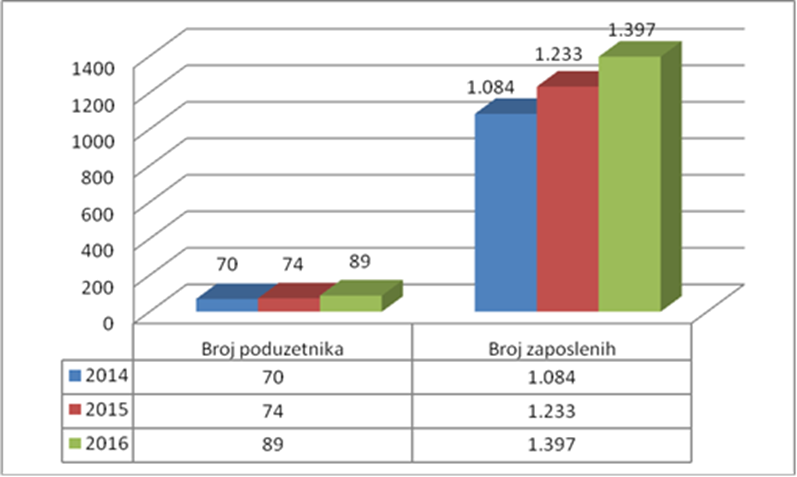 Izvor: FINA, obrada Grad PregradaIzvješće o pokazateljima rezultataPokazatelji rezultata  provedbe projekata prikazani su u tablici pokazatelji rezultata, međutim nismo bili u mogućnosti skupiti informacije o pokazateljima rezultata od svih dionika.Tablica 2 Pokazatelji rezultata:ZaključakGrad Pregrada planirao je svoje prihode i primitke temeljem Zakona o proračunu, uputama i smjernicama nadležnog Ministarstva te vlastitih procjena rasta ili pada pojedinih prihoda. Izrađen je plan razvojnih programa te realiziran unutar okvira i sukladno planiranim sredstvima za njegovu provedbu. Na taj način moguće je konstatirati  da je Grad izvršio svoje planirane obveze u planiranoj mjeri. Također, vidljiv je pozitivan učinak na civilno društvo, infrastrukturu, gospodarstvo i zapošljavanje. Zbog manjka podataka ostalih dionika na području Grada nije moguće odrediti koliko su svojim djelovanjem i provedbom aktivnosti doprinijeli ostvarenju zadanih ciljeva. PriloziTablica 1.  Financijsko izvješćeR.Br.STRATEŠKI CILJOperativni ciljProgramProjektUkupno planiranoUkupno utrošeno1.POVEĆANJE KPACITETA ZA PRIVLAČENJE SREDSTAVA IZ EU FONDOVA1.1.:Do 2020. izraditi i kandidirati najmanje 30 projekata za financiranje iz EU fondova u vrijednosti od 20mln. EUR1.1.1.Investicije u soft infrastrukturuStručno usavršavanje zaposlenika1.POVEĆANJE KPACITETA ZA PRIVLAČENJE SREDSTAVA IZ EU FONDOVA1.1.:Do 2020. izraditi i kandidirati najmanje 30 projekata za financiranje iz EU fondova u vrijednosti od 20mln. EUR1.1.1.Investicije u soft infrastrukturuKulturni centarUKUPNO 1.UKUPNO 1.UKUPNO 1.UKUPNO 1.UKUPNO 1.72.500,0021.335,212. POVEĆANJE KONKURENTNOSTI I RAST MALIH I SREDNJIH PODUZEĆA I OBITELJSKIH GOSPODARSTAVA2.1.Povećati broj poslovnih subjekata za 10 prosječno godišnje do 2020.(ukupno 70) te ostvariti novu zaposlenost u tim subjektima za 30-40 novozaposlenih godišnje  2.1.1.Poboljšanje lokalne investicijske klime/poticanje razvoja klasteraGospodarski sajam tijekom Berbe Grojzdja2. POVEĆANJE KONKURENTNOSTI I RAST MALIH I SREDNJIH PODUZEĆA I OBITELJSKIH GOSPODARSTAVA2.1.Povećati broj poslovnih subjekata za 10 prosječno godišnje do 2020.(ukupno 70) te ostvariti novu zaposlenost u tim subjektima za 30-40 novozaposlenih godišnje  2.1.1.Poboljšanje lokalne investicijske klime/poticanje razvoja klasteraOtkup zmljišta i uređenje ulice A. Thierrya2. POVEĆANJE KONKURENTNOSTI I RAST MALIH I SREDNJIH PODUZEĆA I OBITELJSKIH GOSPODARSTAVA2.1.Povećati broj poslovnih subjekata za 10 prosječno godišnje do 2020.(ukupno 70) te ostvariti novu zaposlenost u tim subjektima za 30-40 novozaposlenih godišnje  2.1.2. Poticanje rasta lokalnih poduzećaSubvencije kamata poduzetnicima2. POVEĆANJE KONKURENTNOSTI I RAST MALIH I SREDNJIH PODUZEĆA I OBITELJSKIH GOSPODARSTAVA2.1.Povećati broj poslovnih subjekata za 10 prosječno godišnje do 2020.(ukupno 70) te ostvariti novu zaposlenost u tim subjektima za 30-40 novozaposlenih godišnje  2.1.2. Poticanje rasta lokalnih poduzećaPotpore poljoprivrednicima i uređenje stočnog sajmištaUKUPNO 2. UKUPNO 2. UKUPNO 2. UKUPNO 2. UKUPNO 2. 349.300,00315.352,123. IZGRADNJA HARD I SOFT INFRASTRUKTURE POTREBNE ZA RAST POSLOVANJA I UGODAN ŽIVOT3.1. Do 2020.investirati u projekte infrasrukture radi eliminiranja glavnih deset prepreka i ograničenja definiranih anketom o lokalnom poslovnom okruženju3.1.1.i 3.1.2. Investicije u soft/investicije u hard infrastrukturuRekonstrukcija krovišta na objektu "DV Naša radost"3. IZGRADNJA HARD I SOFT INFRASTRUKTURE POTREBNE ZA RAST POSLOVANJA I UGODAN ŽIVOT3.1. Do 2020.investirati u projekte infrasrukture radi eliminiranja glavnih deset prepreka i ograničenja definiranih anketom o lokalnom poslovnom okruženju3.1.1.i 3.1.2. Investicije u soft/investicije u hard infrastrukturuSanacija divljih odlagališta(zaseban projekt za svako odlagalište)3. IZGRADNJA HARD I SOFT INFRASTRUKTURE POTREBNE ZA RAST POSLOVANJA I UGODAN ŽIVOT3.1. Do 2020.investirati u projekte infrasrukture radi eliminiranja glavnih deset prepreka i ograničenja definiranih anketom o lokalnom poslovnom okruženju3.1.1.i 3.1.2. Investicije u soft/investicije u hard infrastrukturuSanacija i dogradnja nogostupa na prostoru Grada Pregrade3. IZGRADNJA HARD I SOFT INFRASTRUKTURE POTREBNE ZA RAST POSLOVANJA I UGODAN ŽIVOT3.1. Do 2020.investirati u projekte infrasrukture radi eliminiranja glavnih deset prepreka i ograničenja definiranih anketom o lokalnom poslovnom okruženju3.1.1.i 3.1.2. Investicije u soft/investicije u hard infrastrukturuSanacija nerazvrstanih cesta na području grada Pregrade(oko 90 km nerazvrstanih cesta)3. IZGRADNJA HARD I SOFT INFRASTRUKTURE POTREBNE ZA RAST POSLOVANJA I UGODAN ŽIVOT3.1. Do 2020.investirati u projekte infrasrukture radi eliminiranja glavnih deset prepreka i ograničenja definiranih anketom o lokalnom poslovnom okruženju3.1.1.i 3.1.2. Investicije u soft/investicije u hard infrastrukturuUređenje reciklažnog dvorišta3. IZGRADNJA HARD I SOFT INFRASTRUKTURE POTREBNE ZA RAST POSLOVANJA I UGODAN ŽIVOT3.1. Do 2020.investirati u projekte infrasrukture radi eliminiranja glavnih deset prepreka i ograničenja definiranih anketom o lokalnom poslovnom okruženju3.1.1.i 3.1.2. Investicije u soft/investicije u hard infrastrukturuObnova , sanacija i vrednovanje povijesnih zidina Kostel-grada u svrhu uključivanja u turističke i kulturne ponude grada Pregrade i KZŽ3. IZGRADNJA HARD I SOFT INFRASTRUKTURE POTREBNE ZA RAST POSLOVANJA I UGODAN ŽIVOT3.1. Do 2020.investirati u projekte infrasrukture radi eliminiranja glavnih deset prepreka i ograničenja definiranih anketom o lokalnom poslovnom okruženju3.1.1.i 3.1.2. Investicije u soft/investicije u hard infrastrukturuIzgradnja logističkog centra tvrtke Gotra Logistika d.o.o.3. IZGRADNJA HARD I SOFT INFRASTRUKTURE POTREBNE ZA RAST POSLOVANJA I UGODAN ŽIVOT3.1. Do 2020.investirati u projekte infrasrukture radi eliminiranja glavnih deset prepreka i ograničenja definiranih anketom o lokalnom poslovnom okruženju3.1.1.i 3.1.2. Investicije u soft/investicije u hard infrastrukturuHEP - izgradnja nove transformatorske  stanice3. IZGRADNJA HARD I SOFT INFRASTRUKTURE POTREBNE ZA RAST POSLOVANJA I UGODAN ŽIVOT3.1. Do 2020.investirati u projekte infrasrukture radi eliminiranja glavnih deset prepreka i ograničenja definiranih anketom o lokalnom poslovnom okruženju3.1.1.i 3.1.2. Investicije u soft/investicije u hard infrastrukturuRekonstrukcija javne rasvjete na području grada Pregrade3. IZGRADNJA HARD I SOFT INFRASTRUKTURE POTREBNE ZA RAST POSLOVANJA I UGODAN ŽIVOT3.1. Do 2020.investirati u projekte infrasrukture radi eliminiranja glavnih deset prepreka i ograničenja definiranih anketom o lokalnom poslovnom okruženju3.1.1.i 3.1.2. Investicije u soft/investicije u hard infrastrukturuSanacija klizišta na području grada Pregrade3. IZGRADNJA HARD I SOFT INFRASTRUKTURE POTREBNE ZA RAST POSLOVANJA I UGODAN ŽIVOT3.1. Do 2020.investirati u projekte infrasrukture radi eliminiranja glavnih deset prepreka i ograničenja definiranih anketom o lokalnom poslovnom okruženju3.1.1.i 3.1.2. Investicije u soft/investicije u hard infrastrukturuAutobusna stajališta3. IZGRADNJA HARD I SOFT INFRASTRUKTURE POTREBNE ZA RAST POSLOVANJA I UGODAN ŽIVOT3.1. Do 2020.investirati u projekte infrasrukture radi eliminiranja glavnih deset prepreka i ograničenja definiranih anketom o lokalnom poslovnom okruženju3.1.1.i 3.1.2. Investicije u soft/investicije u hard infrastrukturuPostavljanje info panela3. IZGRADNJA HARD I SOFT INFRASTRUKTURE POTREBNE ZA RAST POSLOVANJA I UGODAN ŽIVOT3.1. Do 2020.investirati u projekte infrasrukture radi eliminiranja glavnih deset prepreka i ograničenja definiranih anketom o lokalnom poslovnom okruženju3.1.1.i 3.1.2. Investicije u soft/investicije u hard infrastrukturuObnova sakralnih objekata3. IZGRADNJA HARD I SOFT INFRASTRUKTURE POTREBNE ZA RAST POSLOVANJA I UGODAN ŽIVOT3.1. Do 2020.investirati u projekte infrasrukture radi eliminiranja glavnih deset prepreka i ograničenja definiranih anketom o lokalnom poslovnom okruženju3.1.1.i 3.1.2. Investicije u soft/investicije u hard infrastrukturuVodoopskrbni sustav visoke zone VINAGORA,vodospremnik Vinagora, Žolekov breg (VIOP)3. IZGRADNJA HARD I SOFT INFRASTRUKTURE POTREBNE ZA RAST POSLOVANJA I UGODAN ŽIVOT3.1. Do 2020.investirati u projekte infrasrukture radi eliminiranja glavnih deset prepreka i ograničenja definiranih anketom o lokalnom poslovnom okruženju3.1.1.i 3.1.2. Investicije u soft/investicije u hard infrastrukturuProjektiranje i izgradnja uređaja za pročišćavanje otpadnih voda (VIOP)3. IZGRADNJA HARD I SOFT INFRASTRUKTURE POTREBNE ZA RAST POSLOVANJA I UGODAN ŽIVOT3.1. Do 2020.investirati u projekte infrasrukture radi eliminiranja glavnih deset prepreka i ograničenja definiranih anketom o lokalnom poslovnom okruženju3.1.1.i 3.1.2. Investicije u soft/investicije u hard infrastrukturuUpravljanje gubicima i sanacija gubitaka na vodoopskrbnom sustavu Pregrade (VIOP)3. IZGRADNJA HARD I SOFT INFRASTRUKTURE POTREBNE ZA RAST POSLOVANJA I UGODAN ŽIVOT3.1. Do 2020.investirati u projekte infrasrukture radi eliminiranja glavnih deset prepreka i ograničenja definiranih anketom o lokalnom poslovnom okruženju3.1.3. i 3.1.4. Umrežavanje rada civilnog društva s gradom i poduzetnicima /unapređenje kulturnih i sportskih sadržajaPoticajno okruženje za razvoj civilnog društva3. IZGRADNJA HARD I SOFT INFRASTRUKTURE POTREBNE ZA RAST POSLOVANJA I UGODAN ŽIVOT3.1. Do 2020.investirati u projekte infrasrukture radi eliminiranja glavnih deset prepreka i ograničenja definiranih anketom o lokalnom poslovnom okruženju3.1.3. i 3.1.4. Umrežavanje rada civilnog društva s gradom i poduzetnicima /unapređenje kulturnih i sportskih sadržajaIzgradnja i obnova dječjih igrališta u svakom mjesnom odboru3. IZGRADNJA HARD I SOFT INFRASTRUKTURE POTREBNE ZA RAST POSLOVANJA I UGODAN ŽIVOT3.1. Do 2020.investirati u projekte infrasrukture radi eliminiranja glavnih deset prepreka i ograničenja definiranih anketom o lokalnom poslovnom okruženju3.1.3. i 3.1.4. Umrežavanje rada civilnog društva s gradom i poduzetnicima /unapređenje kulturnih i sportskih sadržajaMuzejski izlošci3. IZGRADNJA HARD I SOFT INFRASTRUKTURE POTREBNE ZA RAST POSLOVANJA I UGODAN ŽIVOT3.1. Do 2020.investirati u projekte infrasrukture radi eliminiranja glavnih deset prepreka i ograničenja definiranih anketom o lokalnom poslovnom okruženju3.1.3. i 3.1.4. Umrežavanje rada civilnog društva s gradom i poduzetnicima /unapređenje kulturnih i sportskih sadržajaNabava knjiga u knjižniciUKUPNO 3.UKUPNO 3.UKUPNO 3.UKUPNO 3.UKUPNO 3.24.348.350,5024.059.058,384.TRANSFORMACIJA LOKALNE UPRAVE  U FUNKCIJI GOSPODARSKOG RAZVOJA I POVEĆANJA ATRAKTIVNOSTI PREGRADE ZA PRIVLAČENJE INVESTICIJA4.1. Do 2020. smajiti za 40% prigovore lokalnih poduzetnika na rad odjela i službi Grada te udvostručiti razinu privatnih ulaganja na području Grada do 2018.4.1.1. i 4.1.2. Prostorno planiranje /strategije regeneracijeEtažiranje zgrade4.TRANSFORMACIJA LOKALNE UPRAVE  U FUNKCIJI GOSPODARSKOG RAZVOJA I POVEĆANJA ATRAKTIVNOSTI PREGRADE ZA PRIVLAČENJE INVESTICIJA4.1. Do 2020. smajiti za 40% prigovore lokalnih poduzetnika na rad odjela i službi Grada te udvostručiti razinu privatnih ulaganja na području Grada do 2018.4.1.1. i 4.1.2. Prostorno planiranje /strategije regeneracijeOtkup zgrade HEP-a4.TRANSFORMACIJA LOKALNE UPRAVE  U FUNKCIJI GOSPODARSKOG RAZVOJA I POVEĆANJA ATRAKTIVNOSTI PREGRADE ZA PRIVLAČENJE INVESTICIJA4.1. Do 2020. smajiti za 40% prigovore lokalnih poduzetnika na rad odjela i službi Grada te udvostručiti razinu privatnih ulaganja na području Grada do 2018.4.1.1. i 4.1.2. Prostorno planiranje /strategije regeneracijeNabava  opreme za rad gradske upraveUKUPNO 4. UKUPNO 4. UKUPNO 4. UKUPNO 4. UKUPNO 4. 206.000,00197.629,06UKUPNO  SC1+SC2 +SC3+SC4:UKUPNO  SC1+SC2 +SC3+SC4:UKUPNO  SC1+SC2 +SC3+SC4:UKUPNO  SC1+SC2 +SC3+SC4:UKUPNO  SC1+SC2 +SC3+SC4:24.976.150,5024.593.374,77R.br.STRATEŠKI CILJOperativni ciljProgramProjektStupanj prioritetaPokazatelj rezultata (količina-2016)R.br.STRATEŠKI CILJOperativni ciljProgramProjektStupanj prioritetaPokazatelj rezultata (količina-2016)1.POVEĆANJE KPACITETA ZA PRIVLAČENJE SREDSTAVA IZ EU FONDOVA1.1.:Do 2020. izraditi i kandidirati najmanje 30 projekata za financiranje iz EU fondova u vrijednosti od 20mln. EUR1.1.1.Investicije u soft infrastrukturuKulturni centarIIProjekti za 1 Kulturni centar1.POVEĆANJE KPACITETA ZA PRIVLAČENJE SREDSTAVA IZ EU FONDOVA1.1.:Do 2020. izraditi i kandidirati najmanje 30 projekata za financiranje iz EU fondova u vrijednosti od 20mln. EUR1.1.1.Investicije u soft infrastrukturuStručno usavršavanje zaposlenikaI2. POVEĆANJE KONKURENTNOSTI I RAST MALIH I SREDNJIH PODUZEĆA I OBITELJSKIH GOSPODARSTAVA2.1.Povećati broj poslovnih subjekata za 10 prosječno godišnje do 2020.(ukupno 70) te ostvariti novu zaposlenost u tim subjektima za 30-40 novozaposlenih godišnje  2.1.1.Poboljšanje lokalne investicijske klime/poticanje razvoja klasteraGospodarski sajam tijekom  Berbe GrojzdjaIdo 1000 posjetitelja2. POVEĆANJE KONKURENTNOSTI I RAST MALIH I SREDNJIH PODUZEĆA I OBITELJSKIH GOSPODARSTAVA2.1.Povećati broj poslovnih subjekata za 10 prosječno godišnje do 2020.(ukupno 70) te ostvariti novu zaposlenost u tim subjektima za 30-40 novozaposlenih godišnje  2.1.1.Poboljšanje lokalne investicijske klime/poticanje razvoja klasteraOtkup zmljišta i uređenje ulice A. ThierryaUređeno 102m2. POVEĆANJE KONKURENTNOSTI I RAST MALIH I SREDNJIH PODUZEĆA I OBITELJSKIH GOSPODARSTAVA2.1.Povećati broj poslovnih subjekata za 10 prosječno godišnje do 2020.(ukupno 70) te ostvariti novu zaposlenost u tim subjektima za 30-40 novozaposlenih godišnje  2.1.1.Poboljšanje lokalne investicijske klime/poticanje razvoja klasteraSubvencije kamata poduzetnicimaSubvencija kamata 8 poduzetnika 2. POVEĆANJE KONKURENTNOSTI I RAST MALIH I SREDNJIH PODUZEĆA I OBITELJSKIH GOSPODARSTAVA2.1.Povećati broj poslovnih subjekata za 10 prosječno godišnje do 2020.(ukupno 70) te ostvariti novu zaposlenost u tim subjektima za 30-40 novozaposlenih godišnje  2.1.1.Poboljšanje lokalne investicijske klime/poticanje razvoja klasteraPotpore poljoprivrednicima i uređenje stočnog sajmišta69 potpora3. IZGRADNJA HARD I SOFT INFRASTRUKTURE POTREBNE ZA RAST POSLOVANJA I UGODAN ŽIVOT3.1. Do 2020.investirati u projekte infrasrukture radi eliminiranja glavnih deset prepreka i ograničenja definiranih anketom o lokalnom poslovnom okruženju3.1.1.i 3.1.2. Investicije u soft/investicije u hard infrastrukturuRekonstrukcija krovišta na objektu "DV Naša radost"I1 objekt vrtića, upisano 106 djece3. IZGRADNJA HARD I SOFT INFRASTRUKTURE POTREBNE ZA RAST POSLOVANJA I UGODAN ŽIVOT3.1. Do 2020.investirati u projekte infrasrukture radi eliminiranja glavnih deset prepreka i ograničenja definiranih anketom o lokalnom poslovnom okruženju3.1.1.i 3.1.2. Investicije u soft/investicije u hard infrastrukturuSanacija divljih odlagališta(zaseban projekt za svako odlagalište)I1 odlagalište-Mrkusi - Vojsak3. IZGRADNJA HARD I SOFT INFRASTRUKTURE POTREBNE ZA RAST POSLOVANJA I UGODAN ŽIVOT3.1. Do 2020.investirati u projekte infrasrukture radi eliminiranja glavnih deset prepreka i ograničenja definiranih anketom o lokalnom poslovnom okruženju3.1.1.i 3.1.2. Investicije u soft/investicije u hard infrastrukturuSanacija nerazvrstanih cesta na poručju grada Pregrade(oko 90 km nerazvrstanih cesta)IAsfaltiranje nerazvrstanih cesta, 6,7 km3. IZGRADNJA HARD I SOFT INFRASTRUKTURE POTREBNE ZA RAST POSLOVANJA I UGODAN ŽIVOT3.1. Do 2020.investirati u projekte infrasrukture radi eliminiranja glavnih deset prepreka i ograničenja definiranih anketom o lokalnom poslovnom okruženju3.1.1.i 3.1.2. Investicije u soft/investicije u hard infrastrukturuObnova , sanacija i vrednovanje povijesnih zidina Kostel-grada u svrhu uključivanja u turističke i kulturne ponude grada Pregrade i KZŽIIIProjekti i geodetski elaborat za 1 povjesne zidine3. IZGRADNJA HARD I SOFT INFRASTRUKTURE POTREBNE ZA RAST POSLOVANJA I UGODAN ŽIVOT3.1. Do 2020.investirati u projekte infrasrukture radi eliminiranja glavnih deset prepreka i ograničenja definiranih anketom o lokalnom poslovnom okruženju3.1.1.i 3.1.2. Investicije u soft/investicije u hard infrastrukturuIzgradnja logističkog centra tvrtke Gotra Logistika d.o.o.II1 logistički centar 3. IZGRADNJA HARD I SOFT INFRASTRUKTURE POTREBNE ZA RAST POSLOVANJA I UGODAN ŽIVOT3.1. Do 2020.investirati u projekte infrasrukture radi eliminiranja glavnih deset prepreka i ograničenja definiranih anketom o lokalnom poslovnom okruženju3.1.1.i 3.1.2. Investicije u soft/investicije u hard infrastrukturuHEP - izgradnja nove transformatorske  staniceII1 transformatorska  stanica3. IZGRADNJA HARD I SOFT INFRASTRUKTURE POTREBNE ZA RAST POSLOVANJA I UGODAN ŽIVOT3.1. Do 2020.investirati u projekte infrasrukture radi eliminiranja glavnih deset prepreka i ograničenja definiranih anketom o lokalnom poslovnom okruženju3.1.1.i 3.1.2. Investicije u soft/investicije u hard infrastrukturuUređenje reciklažnog dvorištaI1 projekt za izgradnjuR.br.STRATEŠKI CILJOperativni ciljProgramProjektStupanj prioritetaPokazatelj rezultata (količina-2016)R.br.STRATEŠKI CILJOperativni ciljProgramProjektStupanj prioritetaPokazatelj rezultata (količina-2016)3. IZGRADNJA HARD I SOFT INFRASTRUKTURE POTREBNE ZA RAST POSLOVANJA I UGODAN ŽIVOT3.1. Do 2020.investirati u projekte infrasrukture radi eliminiranja glavnih deset prepreka i ograničenja definiranih anketom o lokalnom poslovnom okruženju3.1.1.i 3.1.2. Investicije u soft/investicije u hard infrastrukturuRekonstrukcija javne rasvjete na području grada PregradeI164 rasvjetnih tijela3. IZGRADNJA HARD I SOFT INFRASTRUKTURE POTREBNE ZA RAST POSLOVANJA I UGODAN ŽIVOT3.1. Do 2020.investirati u projekte infrasrukture radi eliminiranja glavnih deset prepreka i ograničenja definiranih anketom o lokalnom poslovnom okruženju3.1.1.i 3.1.2. Investicije u soft/investicije u hard infrastrukturuSanacija klizišta na području grada PregradeI Sanacija 6 klizišta3. IZGRADNJA HARD I SOFT INFRASTRUKTURE POTREBNE ZA RAST POSLOVANJA I UGODAN ŽIVOT3.1. Do 2020.investirati u projekte infrasrukture radi eliminiranja glavnih deset prepreka i ograničenja definiranih anketom o lokalnom poslovnom okruženju3.1.1.i 3.1.2. Investicije u soft/investicije u hard infrastrukturuAutobusna stajališta3. IZGRADNJA HARD I SOFT INFRASTRUKTURE POTREBNE ZA RAST POSLOVANJA I UGODAN ŽIVOT3.1. Do 2020.investirati u projekte infrasrukture radi eliminiranja glavnih deset prepreka i ograničenja definiranih anketom o lokalnom poslovnom okruženju3.1.1.i 3.1.2. Investicije u soft/investicije u hard infrastrukturuPostavljanje info panelaII10 info panela3. IZGRADNJA HARD I SOFT INFRASTRUKTURE POTREBNE ZA RAST POSLOVANJA I UGODAN ŽIVOT3.1. Do 2020.investirati u projekte infrasrukture radi eliminiranja glavnih deset prepreka i ograničenja definiranih anketom o lokalnom poslovnom okruženju3.1.1.i 3.1.2. Investicije u soft/investicije u hard infrastrukturuObnova sakralnih objekataIII3. IZGRADNJA HARD I SOFT INFRASTRUKTURE POTREBNE ZA RAST POSLOVANJA I UGODAN ŽIVOT3.1. Do 2020.investirati u projekte infrasrukture radi eliminiranja glavnih deset prepreka i ograničenja definiranih anketom o lokalnom poslovnom okruženju3.1.1.i 3.1.2. Investicije u soft/investicije u hard infrastrukturuSanacija i dogradnja nogostupa na prostoru Grada PregradeI1 projektna dokumentacije za izgradnju pješačke staze3. IZGRADNJA HARD I SOFT INFRASTRUKTURE POTREBNE ZA RAST POSLOVANJA I UGODAN ŽIVOT3.1. Do 2020.investirati u projekte infrasrukture radi eliminiranja glavnih deset prepreka i ograničenja definiranih anketom o lokalnom poslovnom okruženju3.1.1.i 3.1.2. Investicije u soft/investicije u hard infrastrukturuVodoopskrbni sustav visoke zone VINAGORA, (VIOP)I3. IZGRADNJA HARD I SOFT INFRASTRUKTURE POTREBNE ZA RAST POSLOVANJA I UGODAN ŽIVOT3.1. Do 2020.investirati u projekte infrasrukture radi eliminiranja glavnih deset prepreka i ograničenja definiranih anketom o lokalnom poslovnom okruženju3.1.1.i 3.1.2. Investicije u soft/investicije u hard infrastrukturuProjektiranje i izgradnja uređaja za pročišćavanje otpadnih voda (VIOP)II3. IZGRADNJA HARD I SOFT INFRASTRUKTURE POTREBNE ZA RAST POSLOVANJA I UGODAN ŽIVOT3.1. Do 2020.investirati u projekte infrasrukture radi eliminiranja glavnih deset prepreka i ograničenja definiranih anketom o lokalnom poslovnom okruženju3.1.1.i 3.1.2. Investicije u soft/investicije u hard infrastrukturuUpravljanje gubicima i sanacija gubitaka na vodoopskrbnom sustavu Pregrade (VIOP)I3. IZGRADNJA HARD I SOFT INFRASTRUKTURE POTREBNE ZA RAST POSLOVANJA I UGODAN ŽIVOT3.1. Do 2020.investirati u projekte infrasrukture radi eliminiranja glavnih deset prepreka i ograničenja definiranih anketom o lokalnom poslovnom okruženju3.1.3. i 3.1.4. Umrežavanje rada civilnog društva s gradom i poduzetnicima /unapređenje kulturnih i sportskih sadržajaIzgradnja i obnova dječjih igrališta u svakom mjesnom odboruIIgralište Cigrovec i Kostel3. IZGRADNJA HARD I SOFT INFRASTRUKTURE POTREBNE ZA RAST POSLOVANJA I UGODAN ŽIVOT3.1. Do 2020.investirati u projekte infrasrukture radi eliminiranja glavnih deset prepreka i ograničenja definiranih anketom o lokalnom poslovnom okruženju3.1.3. i 3.1.4. Umrežavanje rada civilnog društva s gradom i poduzetnicima /unapređenje kulturnih i sportskih sadržajaPoticajno okruženje za razvoj civilnog društva3. IZGRADNJA HARD I SOFT INFRASTRUKTURE POTREBNE ZA RAST POSLOVANJA I UGODAN ŽIVOT3.1. Do 2020.investirati u projekte infrasrukture radi eliminiranja glavnih deset prepreka i ograničenja definiranih anketom o lokalnom poslovnom okruženju3.1.3. i 3.1.4. Umrežavanje rada civilnog društva s gradom i poduzetnicima /unapređenje kulturnih i sportskih sadržajaMuzejski izlošciIIOtkupljena muzejska građa3. IZGRADNJA HARD I SOFT INFRASTRUKTURE POTREBNE ZA RAST POSLOVANJA I UGODAN ŽIVOT3.1. Do 2020.investirati u projekte infrasrukture radi eliminiranja glavnih deset prepreka i ograničenja definiranih anketom o lokalnom poslovnom okruženju3.1.3. i 3.1.4. Umrežavanje rada civilnog društva s gradom i poduzetnicima /unapređenje kulturnih i sportskih sadržajaNabava knjiga u knjižnici1215 nabavljenih knjiga4.TRANSFORMACIJA LOKALNE UPRAVE  U FUNKCIJI GOSPODARSKOG RAZVOJA I POVEĆANJA ATRAKTIVNOSTI PREGRADE ZA PRIVLAČENJE INVESTICIJA4.1. Do 2020. smajiti za 40% prigovore lokalnih poduzetnika na rad odjela i službi Grada te udvostručiti razinu privatnih ulaganja na području Grada do 2018.4.1.1. i 4.1.2. Prostorno planiranje /strategije regeneracijeEtažiranje zgradeI1 prostorni plan uređenja grada Pregrade4.TRANSFORMACIJA LOKALNE UPRAVE  U FUNKCIJI GOSPODARSKOG RAZVOJA I POVEĆANJA ATRAKTIVNOSTI PREGRADE ZA PRIVLAČENJE INVESTICIJA4.1. Do 2020. smajiti za 40% prigovore lokalnih poduzetnika na rad odjela i službi Grada te udvostručiti razinu privatnih ulaganja na području Grada do 2018.4.1.1. i 4.1.2. Prostorno planiranje /strategije regeneracijeOtkup zgrade HEP-aII 9/104.TRANSFORMACIJA LOKALNE UPRAVE  U FUNKCIJI GOSPODARSKOG RAZVOJA I POVEĆANJA ATRAKTIVNOSTI PREGRADE ZA PRIVLAČENJE INVESTICIJA4.1. Do 2020. smajiti za 40% prigovore lokalnih poduzetnika na rad odjela i službi Grada te udvostručiti razinu privatnih ulaganja na području Grada do 2018.4.1.1. i 4.1.2. Prostorno planiranje /strategije regeneracijeNabava  opreme za rad gradske upraveračunalna oprema i računalni programi